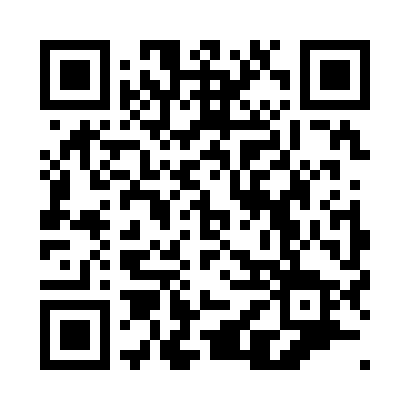 Prayer times for Dent, Cumbria, UKMon 1 Jul 2024 - Wed 31 Jul 2024High Latitude Method: Angle Based RulePrayer Calculation Method: Islamic Society of North AmericaAsar Calculation Method: HanafiPrayer times provided by https://www.salahtimes.comDateDayFajrSunriseDhuhrAsrMaghribIsha1Mon2:574:411:146:579:4611:302Tue2:584:421:146:569:4611:303Wed2:584:421:146:569:4611:304Thu2:594:431:146:569:4511:305Fri2:594:441:156:569:4411:296Sat3:004:451:156:569:4411:297Sun3:004:461:156:559:4311:298Mon3:014:471:156:559:4211:289Tue3:024:491:156:559:4111:2810Wed3:024:501:156:549:4011:2811Thu3:034:511:156:549:3911:2712Fri3:044:521:166:539:3811:2713Sat3:044:541:166:539:3711:2614Sun3:054:551:166:529:3611:2615Mon3:064:561:166:529:3511:2516Tue3:074:581:166:519:3411:2517Wed3:074:591:166:509:3211:2418Thu3:085:001:166:509:3111:2319Fri3:095:021:166:499:3011:2320Sat3:105:031:166:489:2811:2221Sun3:105:051:166:479:2711:2122Mon3:115:061:166:479:2511:2123Tue3:125:081:166:469:2411:2024Wed3:135:101:166:459:2211:1925Thu3:145:111:166:449:2111:1826Fri3:145:131:166:439:1911:1827Sat3:155:141:166:429:1711:1728Sun3:165:161:166:419:1611:1629Mon3:175:181:166:409:1411:1530Tue3:185:191:166:399:1211:1431Wed3:185:211:166:389:1011:13